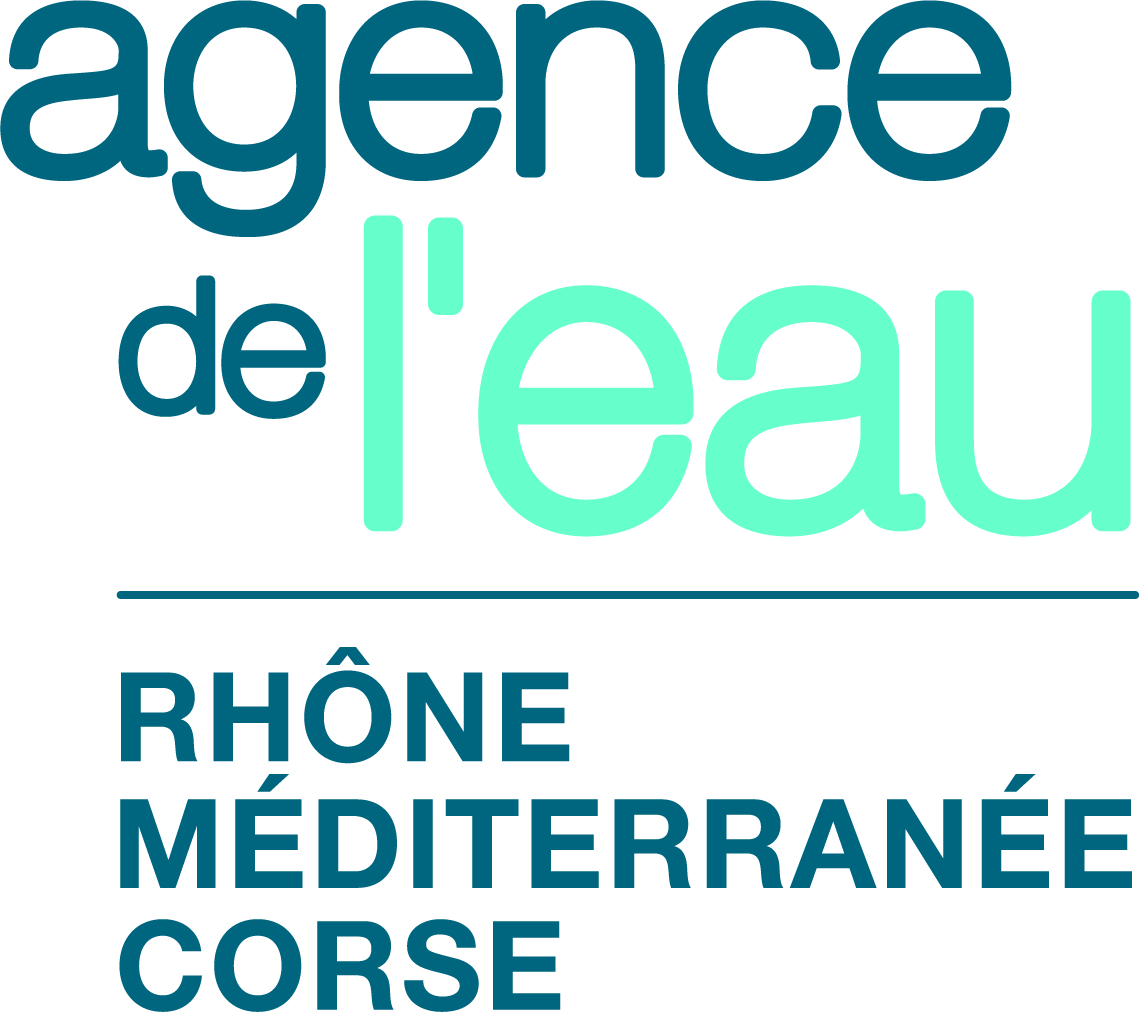 FORMULAIRE DE DEMANDE D’AIDE FINANCIEREAppel à projets 2021Participation citoyenne sur les grands enjeux de l’eauPour solliciter une aide financière de l’agence de l’eau, veuillez adresser votre dossier complet de demande d’aide (comprenant le présent formulaire accompagné de tous les éléments demandés) à votre délégation de rattachement : pour la connaître utilisez la rubrique Coordonnées du site web de l’agence. Avertissements : Seules les demandes d’un montant supérieur à 10 000 € pourront faire l’objet d’une aide financière de l’agence.1 – OBJET DE LA DEMANDE (résumé)2 – IDENTIFICATION du demandeurNom ou Raison Sociale : 	Adresse : 	Code postal: 	 Ville:	N° SIREN/SIRET: 	Tel: …………………….	Courriel : 	Le demandeur a-t-il déjà bénéficié d'une aide de l'agence  de l’eau :	Oui 	Non Le demandeur de l’aide agit par délégation ou mandat	Oui 	Non 3 – PERSONNES à CONTACTERNom et prénom : 	Qualité : 	Tel: 	 	 Courriel : 	4 – PRESENTATION DU PROJETIl s’agit (cochez) :  d’une expérimentation avec un groupe de citoyens 	 préciser la thématique : …………………………………………………………………………………………. de réunions publiques 	 préciser la thématique : …………………………………………………………………………………………. d’une phase d’écoute  du territoire:	 préciser la thématique :  ………………………………………………………………….……………………. autre (préciser) : ………………………………………………………………………………………….Contrat : indiquer si le projet est intégré dans un contrat avec l’agence de l’eau : 	Si oui, référence de l’opération : 	Localisation du projet (remplir les 3 champs) :Commune : 	Sous bassin versant du SDAGE : …………………………………………………………………………………….Masse d’eau : 	Coût prévisionnel :	€      HT -    TTCSi la demande est sur le TTC, signer l’attestation en volet 7 du présent documentPlanning de réalisation : Date prévisionnelle d’engagement : ……………… de fin :	Plan de financement prévisionnel :5 – LISTE DES PIECES A FOURNIR et éléments détaillés Mémoire technique explicatif détaillant :le contexte du projet :une présentation du demandeur et de sa politique environnementale (partenariats, historique des actions conduites…) ;le cas échéant, une présentation des démarches globales dans lesquelles s’intègre le projet (schéma d'aménagement et de gestion des eaux (SAGE), contrat de milieux, plan de gestion de la ressource en eau (PGRE), démarche de protection des aires d’alimentation de captages, de programmes d’actions et de prévention contre les inondations (PAPI), etc.) ;le cas échéant, si le territoire n’est pas engagé dans une démarche territoriale de gestion de l’eau, le projet précise la façon dont le lien avec la décision politique et/ou l’action publique est envisagé ;les enjeux de l’eau à l’échelle du bassin versant ou du territoire, notamment ceux qui concernent la gestion équilibrée de la ressource en eau dans un contexte de changement climatique, la lutte contre les substances dangereuses dans l’eau, la restauration des cours d’eau.les objectifs du projet de participation citoyenne et son périmètreCe paragraphe précise les intentions qui sous-tendent la démarche de participation :quelle contribution est attendue du grand public ? sur quels « enjeux eau » ? et sur quel territoire ? à quelle échelle ? etc.à quoi servent ces actions/contributions ? à alimenter la réflexion des décideurs ? à construire et tester des actions collectives avant de les déployer sur le territoire ? à faire évoluer les comportements individuels et à mettre le grand public en position d’agir ? etc.la description du projet précisant a minima : les modalités de définition des enjeux prioritaires de l’eau du territoire ;les modalités de réalisation de la phase d’écoute ;la description des actions proposées et leurs modalités d’adaptation en fonction des résultats de la phase d’écoute, le calendrier ;les publics ciblés ;les moyens mis en œuvre, en termes de coordination et d’animation, mais aussi en termes de moyens pour les expérimentations ;le lien avec les instances de décision du territoire, et les modalités de restitution des élus au grand public, à l’issue de la participation.la participation aux 3 groupes d’échanges des porteurs de projets5.2 – Eléments détaillés6 – DEMANDE ET ENGAGEMENTJe soussigné (e) (Nom, Prénom) : 	agissant en qualité de 	sollicite une aide financière de l'agence de l'eau Rhône Méditerranée Corse, pour la réalisation du projet objet de la présente demande (Pour les collectivités, tenir à disposition la délibération sollicitant l’aide de l’agence de l’eau),atteste que le projet n’est pas engagé,certifie sur l’honneur l’exactitude des renseignements fournis,m’engage à informer l’agence de l’eau en cas de modification du plan de financement ou de toute autre modification du projet tel que décrit ci-dessus et dans les pièces annexées à la présente demande,certifie être en règle au regard de l’ensemble des déclarations sociales et fiscales ainsi que des cotisations et paiements correspondants,m’engage à respecter les obligations règlementaires, notamment à obtenir les autorisations administratives nécessaires à la mise en œuvre de l’opération et à respecter les règles de participation minimale au financement des projets d’investissement portés par des collectivités territoriales (article L1111-10 du code général des collectivités territoriales),certifie avoir pris connaissance des conditions générales et particulières d’intervention de l’agence de l’eau, et m’engage à assumer les obligations faites au bénéficiaire de l’aide en cas d’attribution,  ne fais pas l’objet, de la part de la commission européenne, d’une injonction de récupération d’une aide.A ........................................, le .........................Le demandeur (signature et cachet)7 – ATTESTATION DE NON RECUPERATION DE LA TVA (à joindre obligatoirement au dossier de demande d’aide lorsque le budget est présenté en TTC)Je soussigné (Nom, Prénom) ………………………………………………………………………………..……………………………………………………………………………………………………………………agissant en qualité de (Qualité) ……………………………………………………………………………..……………………………………………………………………………………………………………………certifie sur l’honneur que (Dénomination complète) ………………………………………………………… ……………………………………………………………………………………………………………………ne récupère pas la TVA sur les dépenses à engager au titre du projet (dénomination du projet objet de la demande d’aide)…………………………………………………………………………………….et sollicite l’aide de l’Agence sur un budget prévisionnel qui s’élève à …………………….. € TTC.A ........................., le ........................Le demandeur (signature et cachet)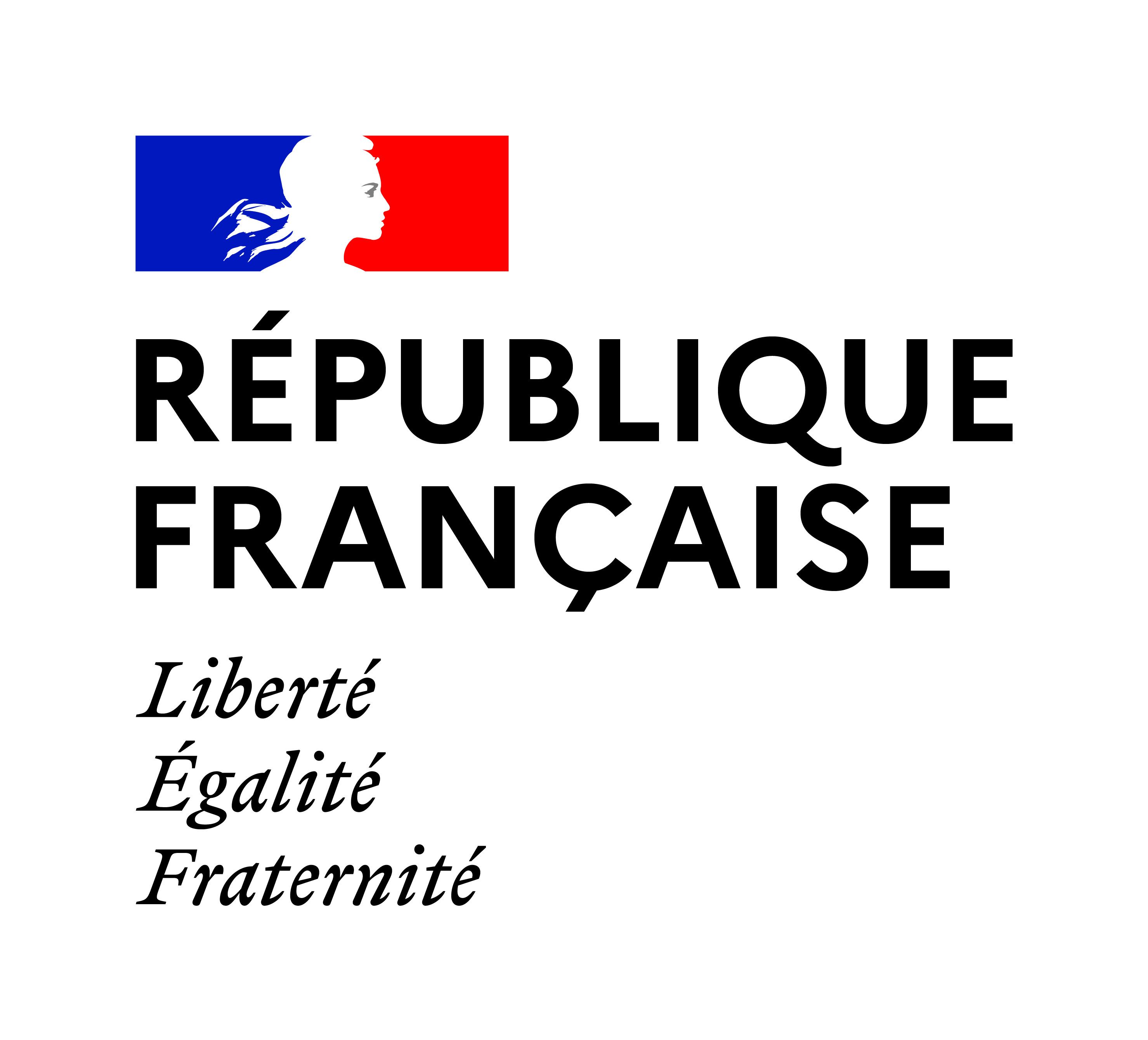 Demandeur (nom ou Raison Sociale) :  		iIntitulé du projet : 	Coût global du projet : 	Cadre réservé à l’agence de l’eau Rhône Méditerranée CorseDossier reçu le : ……………..…………Date d’enregistrement : ……………………….      N° interlocuteur : ……………..     N° de dossier DA : ……………………Dossier complet :          oui           nonPièces complémentaires :	- demande effectuée le : 	 	- par : 		- pièces complémentaires reçues le : 	Observations : Si oui, précisez :Pièce à produireJustificatif à joindre Délégation de service publicConvention de versement des aides en cas de gestion déléguée (modèle) Contrat de délégation de service public Délégation de maîtrise d’ouvrageConvention de versement des aides en cas de gestion déléguée (modèle) Convention de délégation de maitrise d’ouvrage Convention de mandat Conventions de mandat entre chaque mandant et le mandataire (modèle)- Autre :........................................................................................................................................................................................ Autre :........................................................................................................................................................................................ Autre :........................................................................................................................................................................................FinanceursMontant de la contribution attendue %Agence de l’eau = ……………………………………Département = ….…………………………………...…Région = …….…………………………………………………………………………………………………………………………………………………………………………………………………………€….……………………………€….……………………………€… ……………………………€… ……………………………€……..…%  …..…%  …..…%   …..…%   … ….%   Part d’autofinancement……………………………€…… ….%  5.1 - Pièces à fournir, communes à toute demande d’aide financière (joindre à l’envoi) :5.1 - Pièces à fournir, communes à toute demande d’aide financière (joindre à l’envoi) :5.1 - Pièces à fournir, communes à toute demande d’aide financière (joindre à l’envoi) :En cas de première demande d’aide ou de modification :En cas de première demande d’aide ou de modification :Pour les Etablissements Publics de Coopération Intercommunale (EPCI), joindre une copie des statuts et arrêté préfectoral associé.Pour tous, joindre un extrait de la situation au répertoire SIREN/SIRETPour les associations loi 1901, le formulaire CERFA dument complétéPour les associations loi 1901, le formulaire CERFA dument complétéDate de début des missions : ....................... date de fin :..........................Les missions sont effectuées par :Nombre de personnes :………………… Durée des missions : …..… jours (indiquer le nombre de jours homme, par exemple : missions réalisées sur 5 jours par 2 personnes, durée des missions = 10 jours)NB : les missions d’encadrement et de coordination administrative interne ne sont pas éligibles.Date de début des missions : ....................... date de fin :..........................Les missions sont effectuées par :Nombre de personnes :………………… Durée des missions : …..… jours (indiquer le nombre de jours homme, par exemple : missions réalisées sur 5 jours par 2 personnes, durée des missions = 10 jours)NB : les missions d’encadrement et de coordination administrative interne ne sont pas éligibles.Pour les missions réalisées en régie :Coût journalier chargé de la (ou des) mission(s) :…………….… €/j (salaire brut + charges patronalesNombre de jours : …..… jours (indiquer le nombre de jours homme).Nombre de jours travaillés par an : …..… joursJoindre une attestation de dépenses des prestations en régie selon ce modèle.Pour les missions réalisées en prestation externe : Par exemple : honoraires d’un prestataire animateur des démarches participativesL’action est effectuée par (organisme / service / structure) : :…………………………………..…………… ……………..………………………………………………………………………….……………………………………………………………………………………………………………………………………………………………………Prix de revient d’une journée d’animation : ………….… €/jNombre de jours : …..… jours (indiquer le nombre de jours hommeCoût de la prestation : …………………..……€      HT -    TTCJoindre le détail des dépensesCoûts spécifiques nécessaires à la réalisation de la mission (non inclus dans le fonctionnement courant) :Par exemple : production d’outils d’information, communication, pédagogie (plaquettes, posters, films,...), locations de salles, réalisation d’un site Internet, réalisation d’actes de colloques, frais de participation aux 3 journées d’échanges.Détail :……………………………………………………………………………………………………………………………………………………………………………………………………………………..………… Coût :……………………………… €      HT -    TTCJoindre le détail des dépenses